PSY 630 Week 3 Discussion Question InformationRequired ResourcesTextAdvokat, C. D., Comaty, J. E., & Julien, R. M. (2018). Julien's primer of drug action: A comprehensive guide to the actions, uses, and side effects of psychoactive drugs (14th ed.). Retrieved from https://vitalsource.comChapter 7: Cocaine, the Amphetamines, and Other PsychostimulantsChapter 8: Psychedelic DrugsChapter 9: Cannabis: A New Look at an Ancient PlantArticlesKisch, S. J. (2008). The pharmacologic mechanisms of crystal meth. Canadian Medical Association Journal, 178(13), 1679-1682. Retrieved from the ProQuest database.The author of this article examines methamphetamine and the difference between drug action and toxicology. Rolland, B., Jardri, R., Amad, A., Thoas, P., Cottencin, O., & Bordet, R. (2014). Pharmacology of hallucinations: Several mechanisms for one single symptom?  BioMed Research International, 2014, 1-9. doi: 10.1155/2014/307106The full-text version of this article can be accessed through the PubMed database in the Ashford University Library. The authors of this article examine the commonalities of several hallucinogenic drugs.Supplemental MaterialsBriner, W. (2014). PSY630 Rapid Review Example [PDF]. College of Health, Human Services, and Science, Ashford University: San Diego, CA.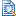 This PDF provides a sample paper for the Rapid Review assignments within this course.